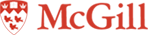 Continuing Professional Development (CPD)Faculty of Medicine, McGill UniversityDeCLARATION OF POTENTIAL CONFLICT OF INTEREST (COI)Resource Person ListingCompleted forms Activity Title:  	It is the responsibility of the activity organizer to obtain from all resource persons a completed Declaration of Potential Conflict of Interest form (COI). Resource persons include: scientific committee chairs and members, organizing committee members, presenters, trainers, facilitators, moderators, authors and medical content writers.Instructions: complete the fields below with the names of the resource persons linked to the above mentioned activity. Kindly specify if a completed COI form was included with the accreditation request submission. Note: should a committee member also participate as a presenter, kindly submit only one (1) completed COI form. Insert additional rows as neededScientific and Organizing Committee Members(First Name/Family Name)Completed COI Form Included with Submission(Yes/No)Presenters(First Name/Family Name)Completed COI Form Included with Submission(Yes/No)